阿里巴巴2018春季技术高校行 | 上海交通大学站 启动啦！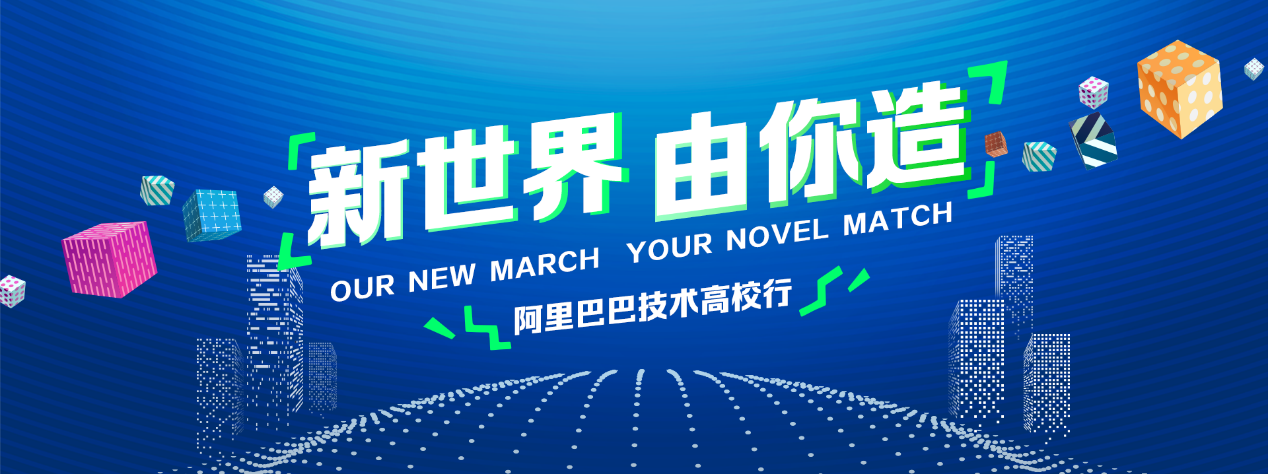 2018年3月，阿里巴巴将走进国内10所顶尖院校，正式启动2018高校技术行！从全世界规模最大的电商双11、安全级别最高的支付金融，到全球领先的云计算、覆盖全球的智能物流……今天的阿里巴巴，正在从商业模式创新的引领者，逐渐成为科技创新的引领者。在技术高校行现场，有资深的技术大牛和亲分享阿里重点技术
在技术高校行现场，有各级学长们和亲聊一聊这一年的成长
在技术高校行现场，有亲切的HR带领亲领略阿里的企业文化
同学们提前将简历投递到官网相应职位报名，将有机会获取技术交流会名额、免笔试、现场面试、进入快速Offer通道的机会！诚邀您前来参加，与阿里技术进行零距离接触！
技术高校行信息：
时间：3月19日   下午14:30-17:30
地点：具体地点报名成功后进行通知
报名二维码: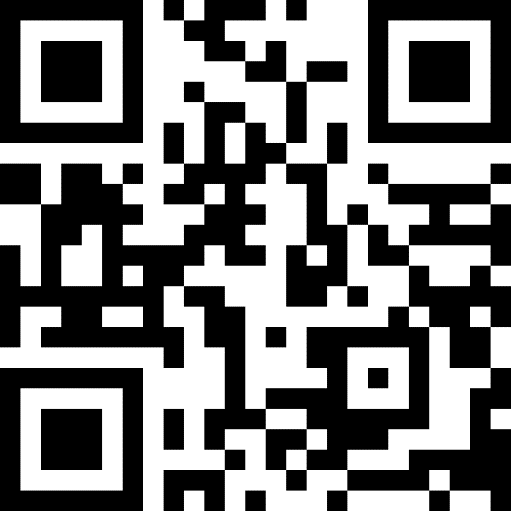 注：活动为定向邀约，请务必通过二维码报名。分享嘉宾：郑叶飞资深总监，淘宝技术部郑叶飞，现任淘宝技术部资深总监。现负责淘宝终端技术团队与淘宝基础交易团队，推进了淘宝前端工程化、无线化、全栈化、智能化的快速演进。同时担任阿里巴巴集团前端委员会主席，致力于推进阿里前端的健康发展与价值体现，坚信可用端技术为体验创造无限可能。郑叶飞2007年加入淘宝，曾参与天猫、快乐淘宝、聚划算等创业团队。作为D2前端技术论坛发起人之一，一直乐于推进国内前端技术的交流与发展。蒋旭资深技术专家，天猫进出口技术部蒋旭，现任天猫进出口技术部资深技术专家，负责天猫国际、天猫海外技术团队。蒋旭2015年加入阿里巴巴，曾任B2B首席架构师和技术平台总监；后任增值业务技术部总监，负责B类金融、B类支付、企业信用、B2B风控技术团队。在加入阿里前，蒋旭曾在Sybase、Morgan Stanley、eBay、携程等公司任职，在中间件技术、搜索引擎、云计算、大数据、电子商务、互联网金融等领域有深入的研发经验。他曾是Apache Kylin的创始人和主架构师，这是首个由中国人贡献的Apache顶级项目，并在国内外众多公司中广泛应用。王晓博资深算法专家，淘宝技术部王晓博，现任淘宝技术部资深算法专家，商业机器智能算法团队负责人。2015年加入阿里组建猜你喜欢算法团队，将猜你喜欢打造为手淘第一大导购场景，成为淘宝平台导购流量分发的核心入口。主要研究方向为大规模分布式机器学习算法、计算广告、智能交互推荐系统。王晓博先后在百度、搜狗商务搜索部门从事算法策略研发工作。
招聘岗位：
算法工程师：机器学习、图形图像、语音交互、自然语言处理、运筹优化等
研发工程师：Java、C/C++、基础平台研发、测试、前端、客户端等
UED：创意设计师、体验设计师等
其他：产品类（用户型产品经理、技术型产品经理）、游戏类（开发、策划、美术、产品经理等）、内容（电影、视频等）

招聘对象：毕业时间在2019年及以后的同学
在3月18日前，完成在线简历投递，让我们提前了解一下你，到时现场见！
投递方式：前往官方网站（campus.alibaba.com） –> 选择实习生 –> 选择投递岗位 -> 查看职位描述 -> 填写资料，提交岗位申请

阿里巴巴校园招聘